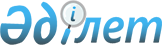 Жылыой ауданы әкімдігінің 2015 жылғы 23 қазандағы № 455 ‘‘Жылыой ауданы тұрғын үй инспекциясы бөлімі’’ мемлекеттік мекемесінің Ережесін бекіту туралы" қаулысының күшін жою туралыАтырау облысы Жылыой ауданы әкімдігінің 2016 жылғы 23 маусымдағы № 245 қаулысы      "Қазақстан Республикасындағы жергілікті мемлекеттік басқару және өзін-өзі басқару туралы" Қазақстан Республикасының 2001 жылғы 23 қаңтардағы Заңының 31, 37-баптарына, "Құқықтық актілер туралы" Қазақстан Республикасының Заңының 2016 жылғы 6 сәуірдегі 27-бабына сәйкес, аудан әкімдігі ҚАУЛЫ ЕТЕДІ:

      1. Жылыой ауданы әкімдігінің 2015 жылғы 23 қазандағы № 455 "‘‘Жылыой ауданы тұрғын инспекциясы бөлімі’’ мемлекеттік мекемесінің Ережесін бекіту туралы" қаулысының (нормативтік құқықтық кесімдерді мемлекеттік тіркеудің тізіліміне № 3356 болып енгізілген, "Кең Жылой" аудандық газетінде 2015 жылдың 3 желтоқсандағы № 48 санында жарияланған) күші жойылды деп танылсын. 

      2. Осы қаулының орындалуын бақылау аудан әкімі аппаратының басшысы Ә. Шәкіровке жүктелсін.


					© 2012. Қазақстан Республикасы Әділет министрлігінің «Қазақстан Республикасының Заңнама және құқықтық ақпарат институты» ШЖҚ РМК
				
      Аудан әкімі

М. Ізбасов
